3.  МНОГОГРАННИКИпризмо 	3. Многогранники 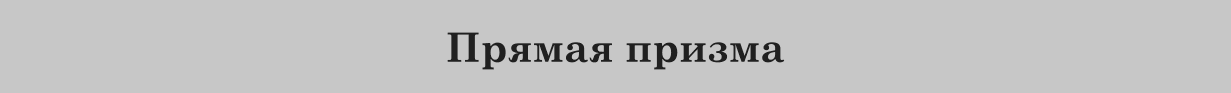 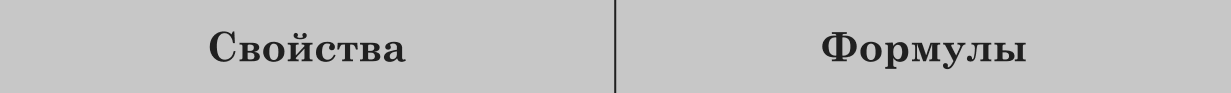 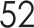 Окончание таблицьtN QA 3/\/\O	53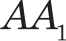 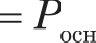 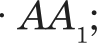 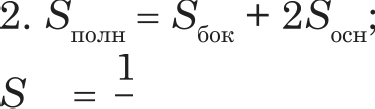 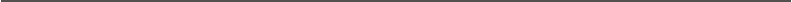 54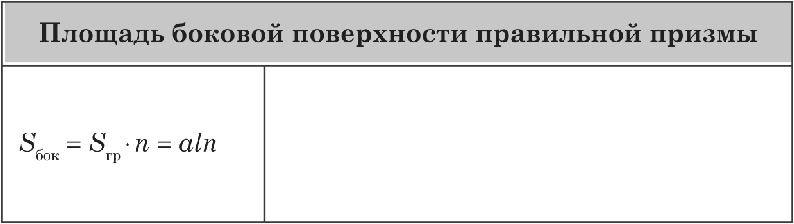 ПороялелепипеАsp    Площадь грани;п — количество граней; о — сторона основания;/ — длина бокового ребра3. Многогранники54ПороялелепипеАsp    Площадь грани;п — количество граней; о — сторона основания;/ — длина бокового ребраМногогранникиВИА  Ьі   паралле лепипеАоВ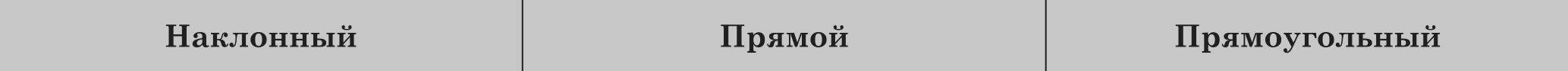 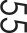 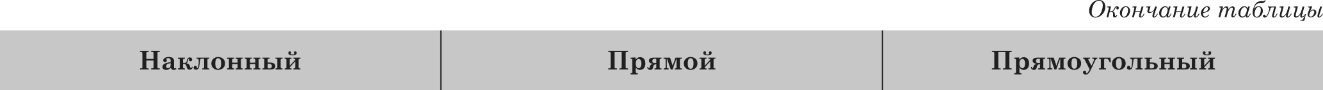 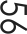 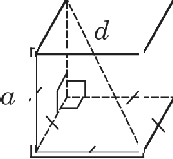 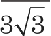 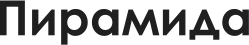 58Правильная пирамидыМногогранникиЛИ QOMИAO	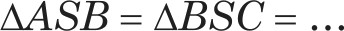 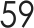 Окончание таблицьt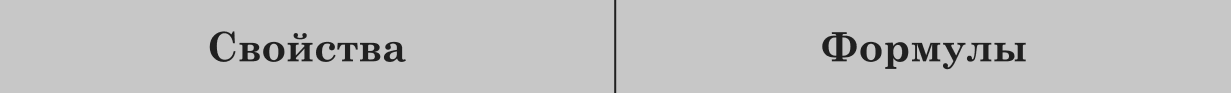 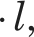 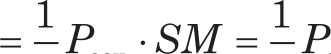 60	3. Многогранники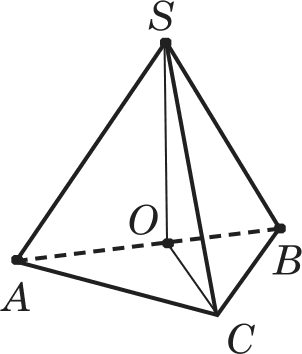 Положение   высоты  в  некоторых  видах nиpaмитНироvиАо	61Продолжение  таблицы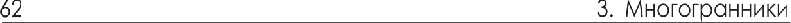 Окончание таdлиц,ьtУсечённая пирамидаЁЇИДОМИАО	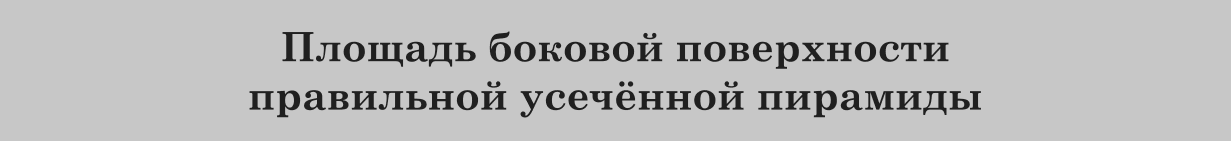 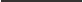 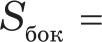 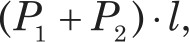 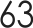 Окончание таdлиц,ьtПравильные многогранники	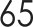 Провильные многогронники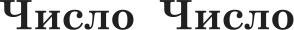 ПлогцаАЬ поверхности, объём, [ЭОАИусы вписаННОй и описанной сфер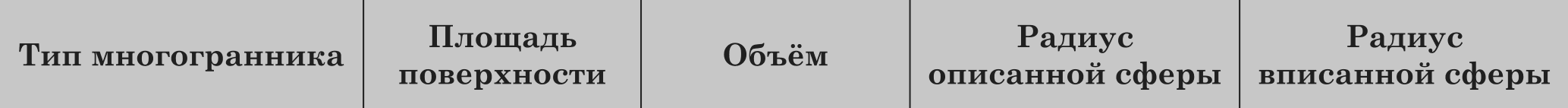 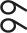 TEAA И ПОВЕРХНОСТИ ВРАЩЕНИЯЦилиндр68	4. Тела и поверхности вращенияПродолжение таблиц,ьtРаэвёртка цилиндра2zЛРазвёртка цилиндра — прямоугольник со  сторонами 2пЛ и Н (боковая поверхность) и два круга радиусами Я (основания цилиндра)Сечение цилиндра плоскостямиABCD — осевое сечение (сечентіе, тірохорящее 'iepea ось ОО(KLMN)KLMN  — прямоугольникABCD — прямоугольник	KL и MN  — образуіощие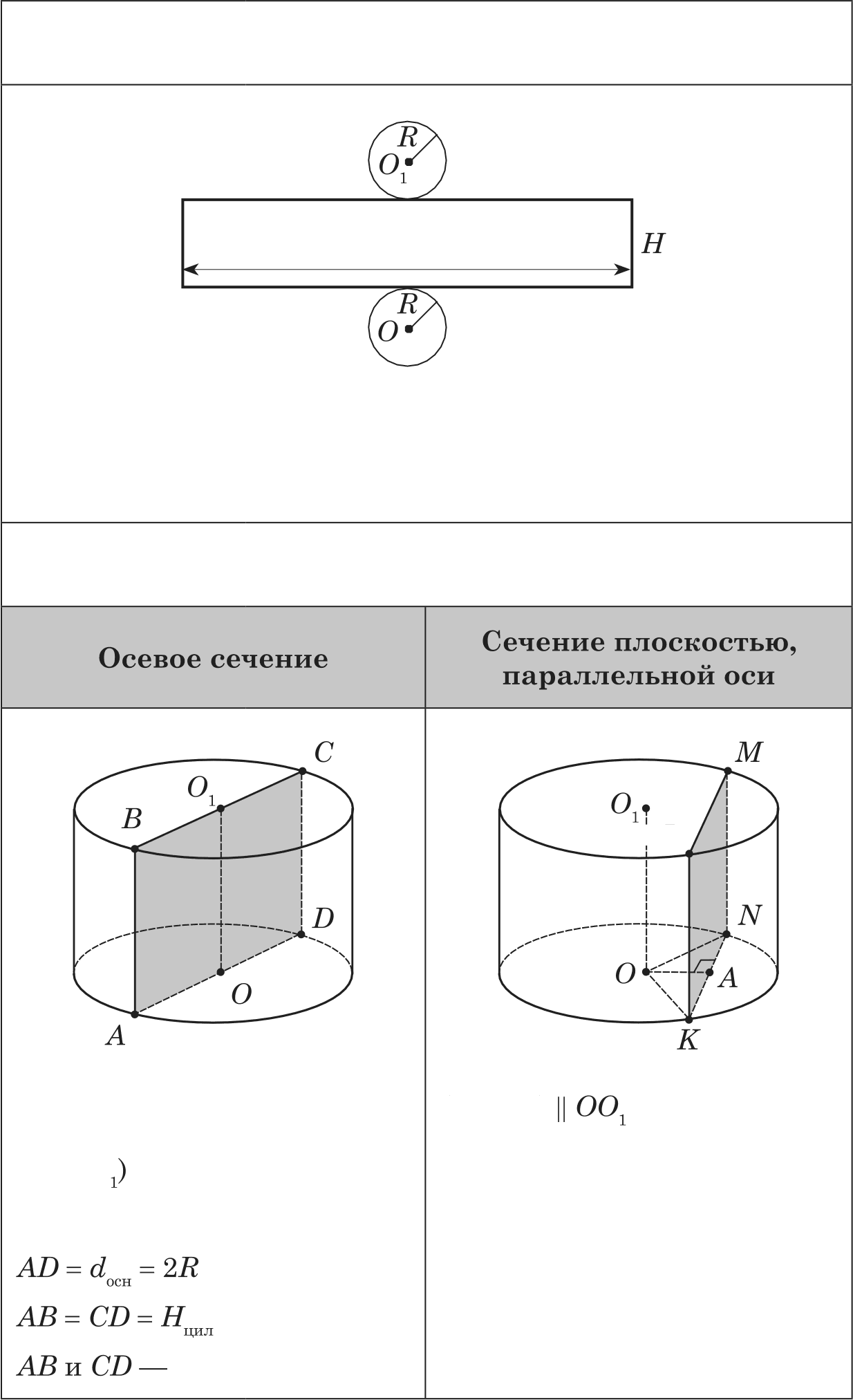 L -  Ніщл “	—   хорда.OA — расстояние от основа- ния высоты  до хорды NKобразук›щиеLtи‹инАр	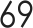 Окончание таблицьt70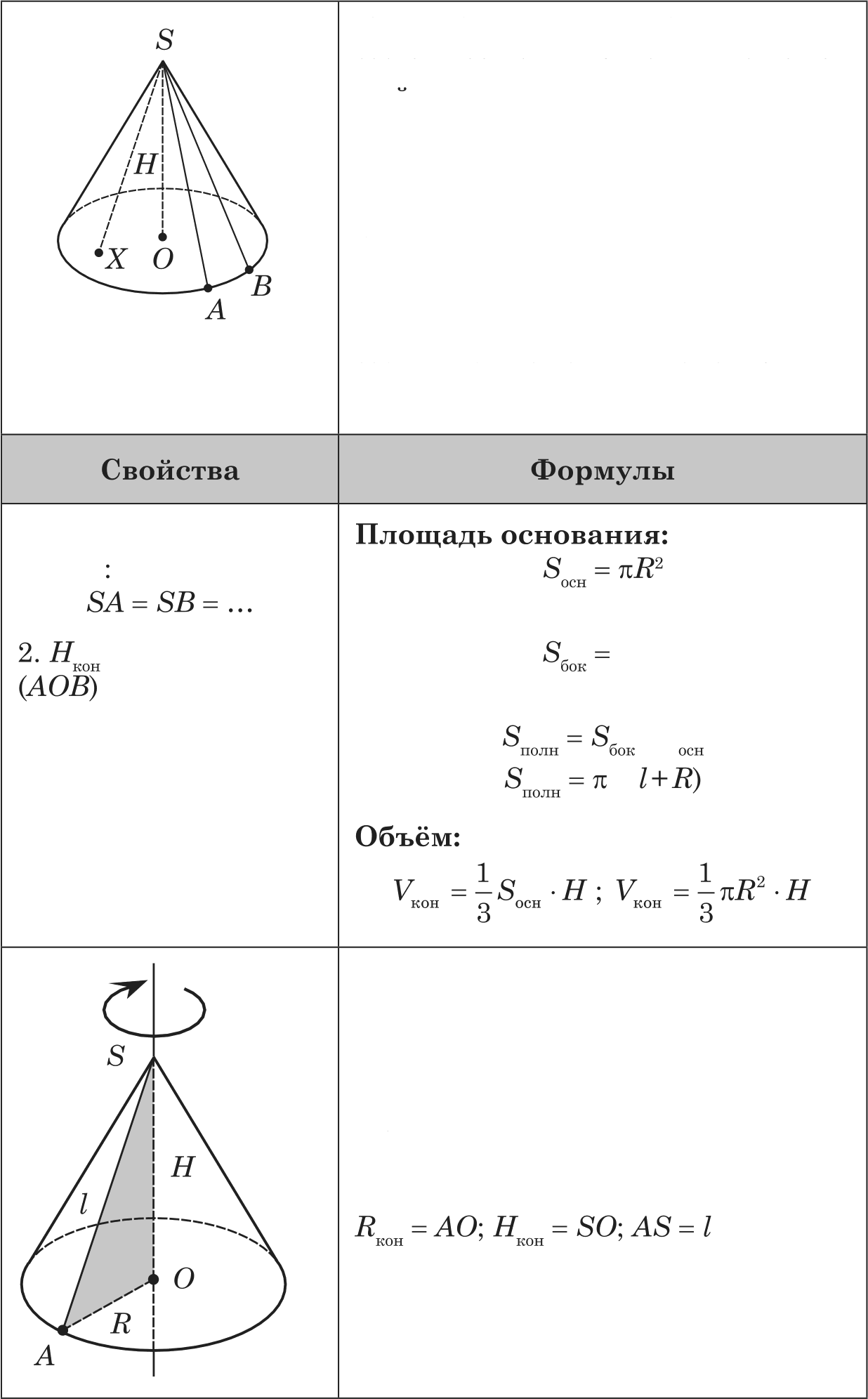 КонусОбразутощие хонуса равны= SO SO4. Тела и поверхности вращенияКонус (хруговой конус) — тело, состоящее тіа круга, тоитtи, не лежа- щеи в плоскости атого круга, и всех отрезков, соединяіощих задан-Н    Ю  ТОЧК     С  ТОЧКПМИ  ОІ(]Э ЖНОСТИосноваіттія.Основание конуса  —  круг, т. S  — вершина конуса.Ѕ!А н SIB — образутощие (отрези, соединязощие вepiuiпiy с то тами окружности  основантія)Площадь  боковой поверхности:nRlПловіадь полной поверхности:При вращении прямоугольного тре- угольника около его катета как оси образуется конус.dAOS — прямоугольный.TO — ось симметрии,AS  — обравуіощая.Конус	71Развёртка конуса состоит из сек- тора SAA„ радиус которого равен обравуіощей конуса, длтіа дугті — длине  охружности основания.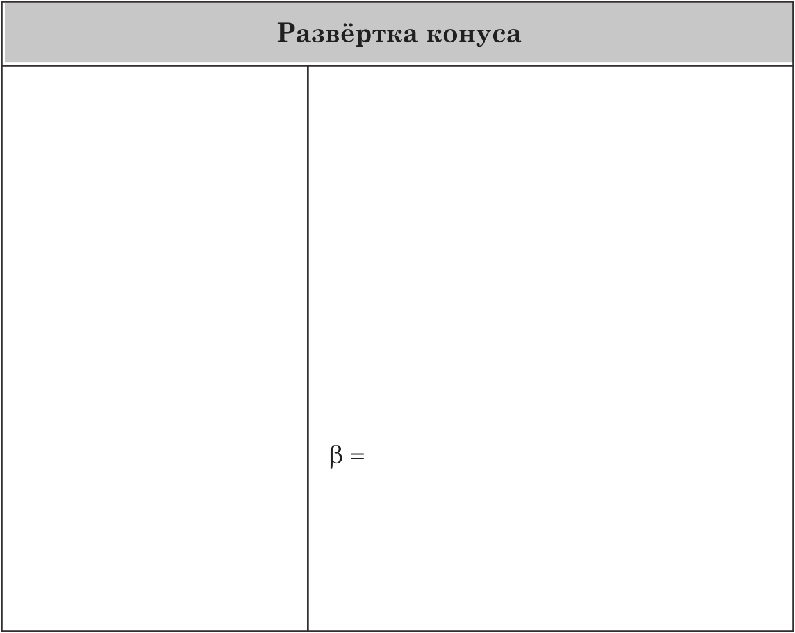 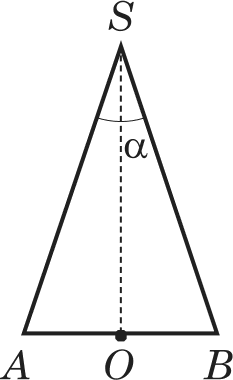 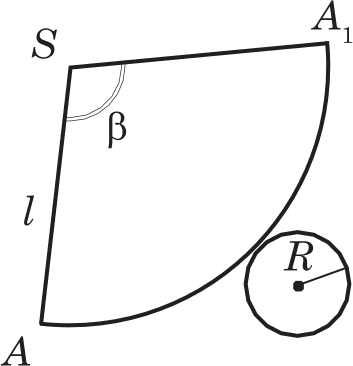 Ѕ!А =  SIA  = I;  АААА = 2nR.ZASA —— Q — угол в развёртке конуса.ZASIB —— а — угол при вершине oce- вого сечеііия,2nsin —	п  = 2 агсвіп2'Сечениеконусаплоскостями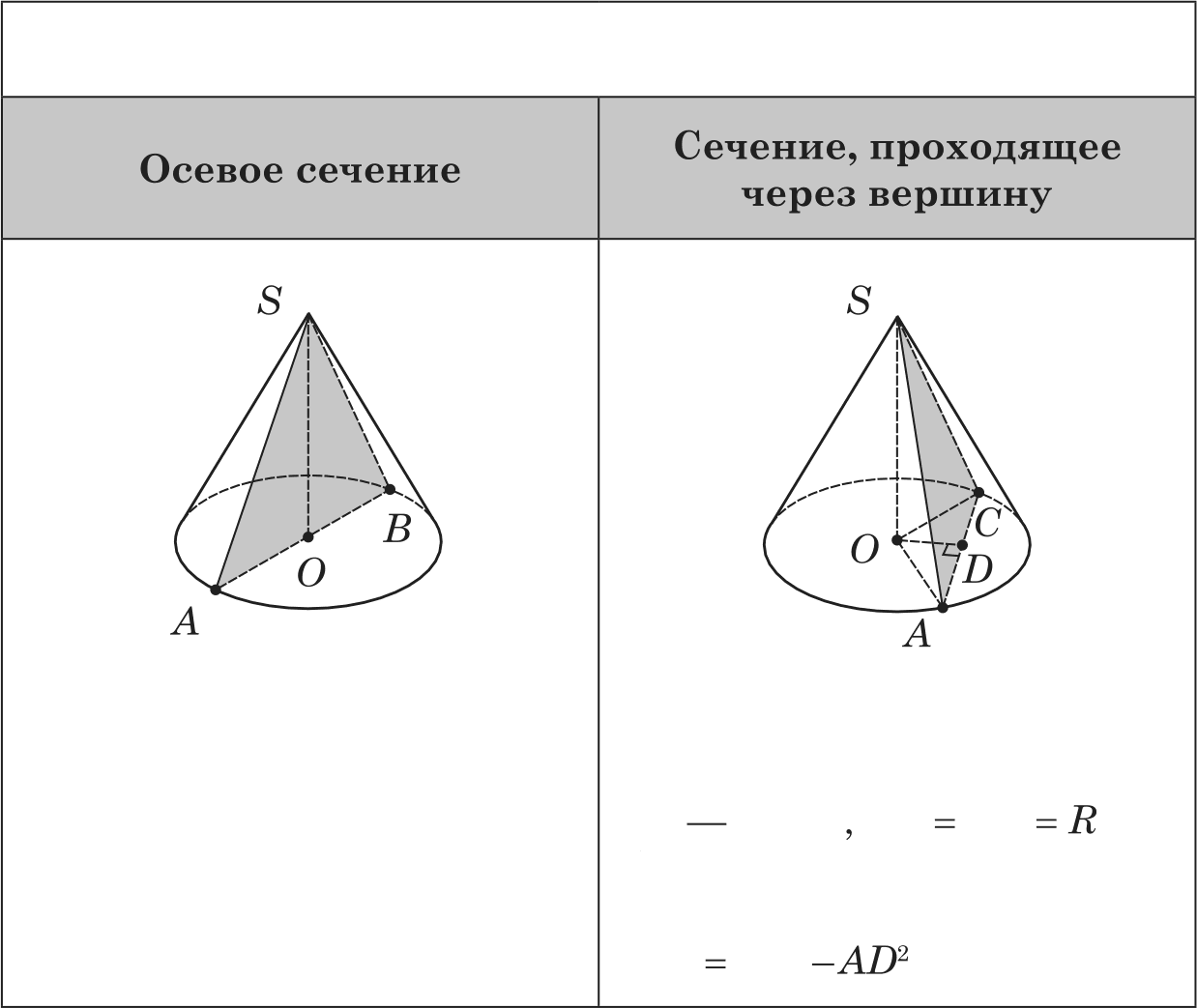 ASAB — осевое сечеіттіе (тіро- ходит череа ось SO)АбАВ — равнобедренныйISA  ——!ЅВ —— I — образуіощиеdАЅС—равнобедренныйAS! —— ISC —— / — образуіощиеAC	хорда  OA	OCOD — расстояние от основа- ния высоты до хорды ACOD 2     AO° 	4. Тела и поверхности вращения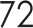 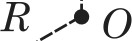 АПлоскость, параллельная основанито, пересекает конус по кругу, а боковук› поверх- ность	по окружностис центром на  оси конуса.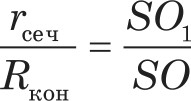 Усечённый конусАІtасательная плоскость это плоскость, проходящая через образукіщукз конуса перпецдиулярно осевому сечеіттно, содержащему эту обраауіощуіо.o  —  касательная  тілоскость;ISA —  образуіощая,  о прохо-дит через SA,-а	(ISAO)YceaeHHbl    KOH'y'C	73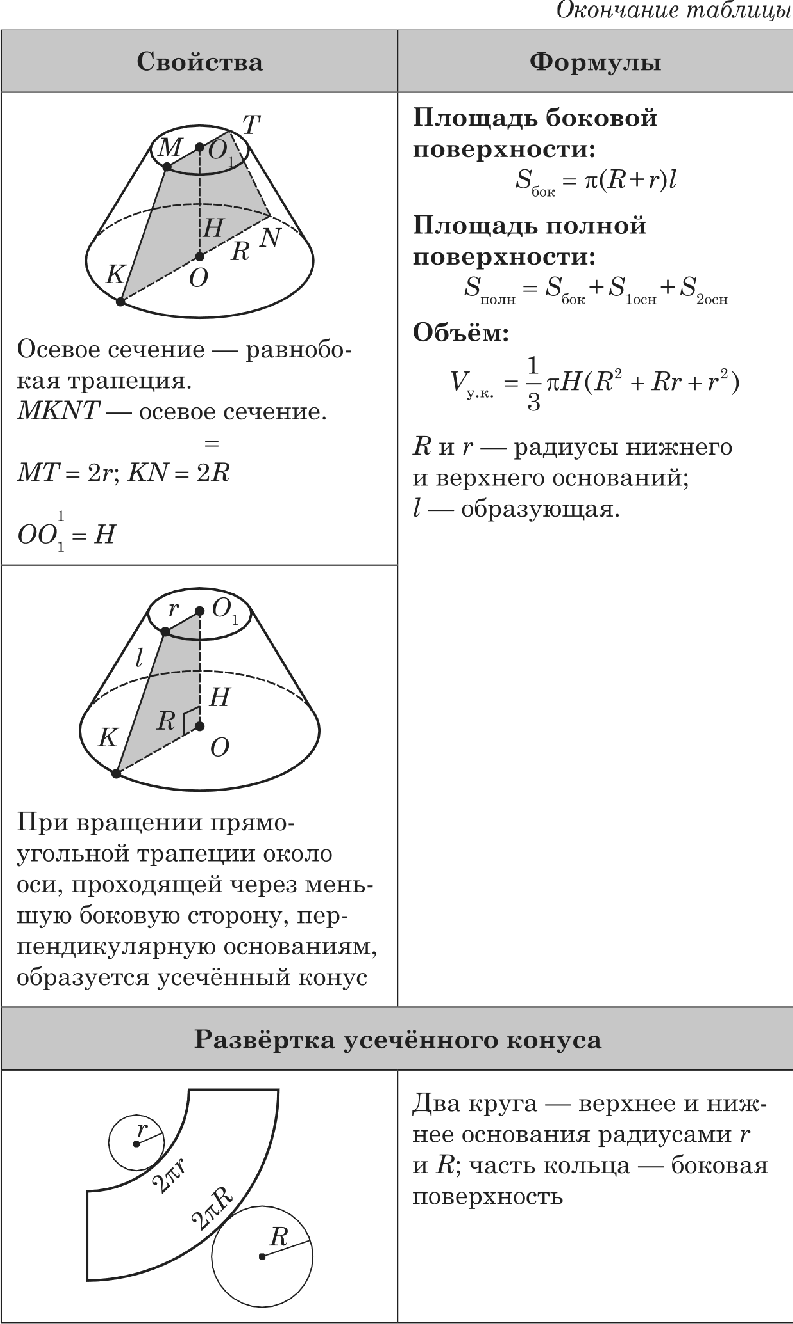 MT   KN	MK	TN OO  L KN74Шор  и сферо4. Тела и поверхности вращениs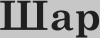 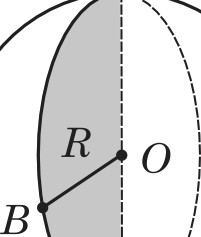 Шар — тело, состоящееиз всех точек пространства, находящихся  на  расстоя- нии, не большем данного (Л) от данной точки (О).О  —  центр  шара; OB — радиус uiapa; OB —— R.Шар получается при враще- нии тіолукруга вокруг его диаметра.Объём шара:_ 4q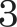 Сеиение mapa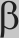 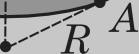 0О — центр uiapa;Oн — центр круга сечеіііія;ОО 1Сфера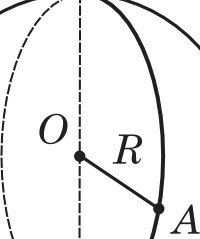 Сфера —т‘ело, которое состоит иа всех точек про- странства,  находящихся на  дантіом расстоятіті (Л)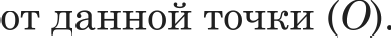 О  —  центр  сферы; OA — радиус сферы; AO = R.щении ітолуокруж- ности вокруг её диаметра получаем  сферу.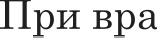 Площадь поверхности сферы: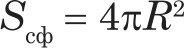 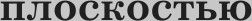 Всяое сечеітие шара плоскостыо есть круг.Центр атого круга — основа- іттіе перпендикуляра, опу- щеіттіого из центра iuapa на секущую плоскость.Из bOO НA: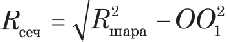 Ъорисферо	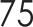 Большой круг — сечение шара, тірохорящее череа центр.“сеч	“юарап и п — радиусы кругов сечения.ОО  > OOz	п < rz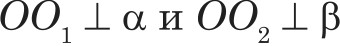 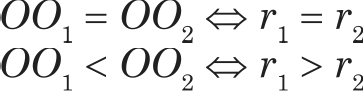 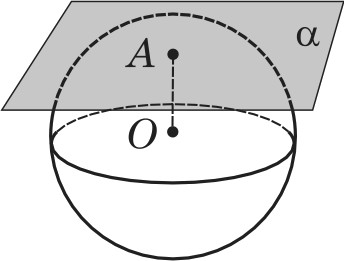 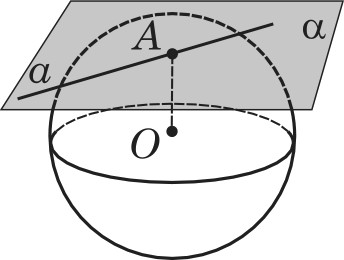 Касательная гілоскоСzЬ	ttасательная  к  шару — ето к шару — это MOCKOCTЬ, про-	прямая,   лежащая в каса- ходящая 'іерев точку сферы,	тельной плоскости и пpoxo- перпендикулярная к радиу-	дящая  'iepea тoчy касания. су, проведённому в эту тoчy.		OA  а,- OA	а; а е аOA	аЧасти шара 	4. Тела и поверхности вращения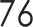 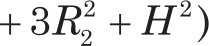 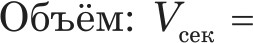 Окончание таблицьt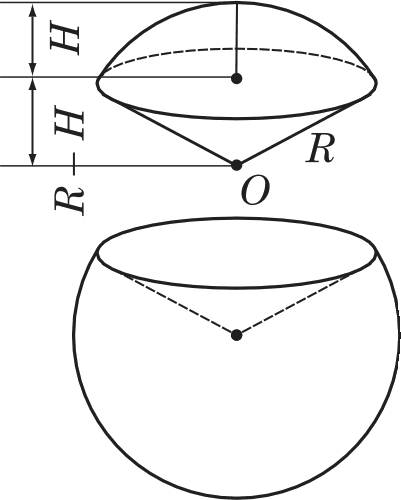 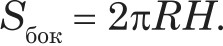 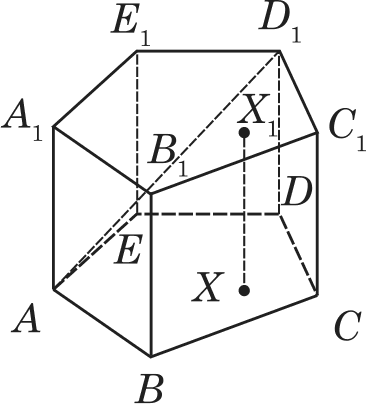 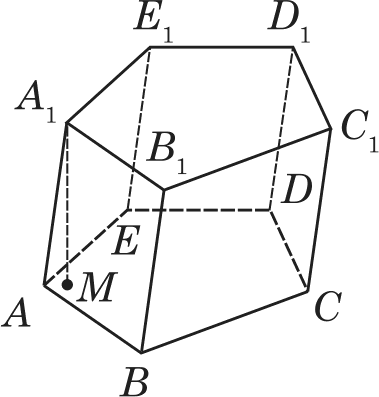 Призма — многограннин, состоя- щий из плоских многоугольников, лежащих в разных плоскоетяхи совмещаемых параллельным ne- реносом, и всех отрезков, соединя- к›щих еоответствуіощие точки этих многоугольников.ABCDE и А В  CMD    Е —основанпяпрнЗмы;“i	BBi    i  ---   боковые  ребра;ABB,A„  BB, С, С, ... —боковые грани;AD, — диагональ призмы (отрезок, соединяк›щий две верши- ны призмъі, не принадлежащие одной грани; А М L (ABC),А М —— Н — высота)Призма — многограннин, состоя- щий из плоских многоугольников, лежащих в разных плоскоетяхи совмещаемых параллельным ne- реносом, и всех отрезков, соединя- к›щих еоответствуіощие точки этих многоугольников.ABCDE и А В  CMD    Е —основанпяпрнЗмы;“i	BBi    i  ---   боковые  ребра;ABB,A„  BB, С, С, ... —боковые грани;AD, — диагональ призмы (отрезок, соединяк›щий две верши- ны призмъі, не принадлежащие одной грани; А М L (ABC),А М —— Н — высота)Основаіттія призмы равііы.Основания призмы лежатв параллельных МЛОСЕОСТЯХ.Боковые ребра параллель-тіы и равны.Боковые грапи — параллелограммыОсноваіттія призмы равііы.Основания призмы лежатв параллельных МЛОСЕОСТЯХ.Боковые ребра параллель-тіы и равны.Боковые грапи — параллелограммы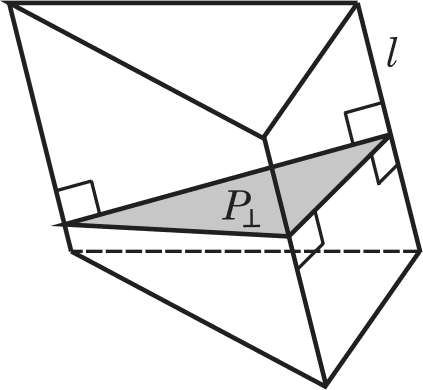 Боновая поверхносзж — сумма площадей боковых граней m’бон	+‘ '•где l — длина бокового ребра; P — сечение плоско- стыо, перпендикулярнойк её   боковым гранямПолітая поверхность — сумма боковой поверхности и площадей основатіий:S = Ѕб ,+  25 ,„.Объём призмы’осн’  in       измьг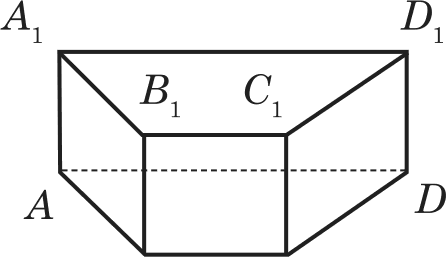 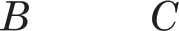 Призма называется прямой, если её боковые ребра пep- пендикулярны основаниям. АА 1 (ABC), BB 1 (ABC), ...Высота равна боковомуребру.Боіtовыеграни  — прямоугольшіиБоновая  поверхность:ъ    —    ‹»“ Н,где „Р	— периметр основа- ния; Н —— ААА — высота.Полная поверхность: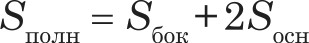 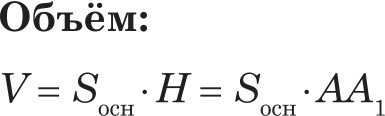 3apaua.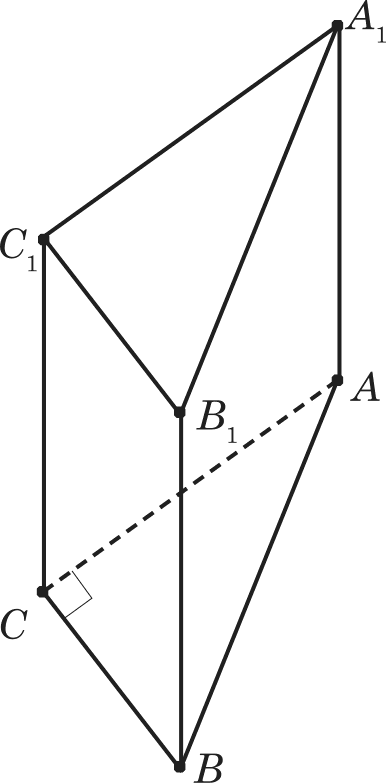 ABCA B C  — npnMas npiiaMa,dABC,	C = 90°, BC —— CM,AC —— 12 CM, 5	=  270 c  °.Haiimu: AA,.Peuieuue.1. Ho zeopeMe Hiidaaropa:AB 2 = AT   + BU —— 5 2  + 122 = 169;AB = 13 (CM).AC   BC	1 - 5  -12 = 30 (CM2)J”’	2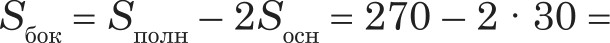 =  2 10  (CM2);’6ou= 8 6„ = 	210	= .P„	5 + 12 + 13AA, = 7 (CM).Omaem:  7 cc.Hpnuan np oMa uaobiaaezco ripaaiinsiioii, ecus ee ocuoBa- into —  ripaaiiui›ueie MiioroyrouniioxiiHpnuan np oMa uaobiaaezco ripaaiinsiioii, ecus ee ocuoBa- into —  ripaaiiui›ueie MiioroyrouniioxiiHpnuan np oMa uaobiaaezco ripaaiinsiioii, ecus ee ocuoBa- into —  ripaaiiui›ueie MiioroyrouniioxiiHpnuan np oMa uaobiaaezco ripaaiinsiioii, ecus ee ocuoBa- into —  ripaaiiui›ueie Miioroyrouniioxii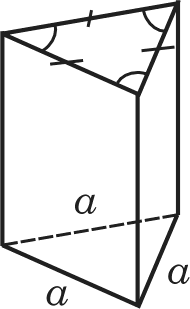 zpeyrom›uau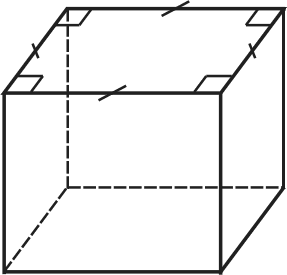 next.ipex- yronT•iiao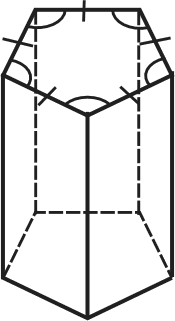 noziiyroueuan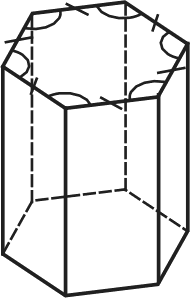 uieczii- yroui›  as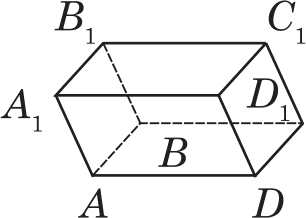 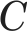 Параллелепипед — призма, в основании которой лежит параллелограмм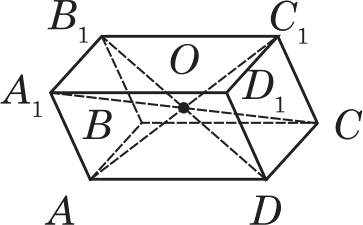 Свойства:Все грани — паралелограммы.Нротиволежащце грани параллель- ны и равны.Диагонаи ітараллелеттитіеда пере- секаіотся в одной тoжe и тоъ:ой ітере- сечентія репятся пополам.О — середина At С,  BD   , AC     и В,D.Точка О — центр симметрті тіараллелеіттіпеда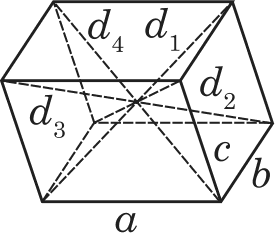 Сумма квадратов всех диагоналей па- раллелетттіпеда равна сумме квадратов его рёбер.dl’ + d2 + d2 + d2 = 4о 2 + 4Ь2 + 4с2 .zСуществует три вида параллелепипедов.Прямой — все боковые грани пер- пендикулярны плоскостям оснований, основания — параллелограммы.Прямоугольный — все боковые грани и  основания  — прямоугольники.Наклонный — боковые грани не пep- пендикулярны основаниям, все шесть граней   — параллелограммыПараллелепипед — призма, в основании которой лежит параллелограммСвойства:Все грани — паралелограммы.Нротиволежащце грани параллель- ны и равны.Диагонаи ітараллелеттитіеда пере- секаіотся в одной тoжe и тоъ:ой ітере- сечентія репятся пополам.О — середина At С,  BD   , AC     и В,D.Точка О — центр симметрті тіараллелеіттіпедаСумма квадратов всех диагоналей па- раллелетттіпеда равна сумме квадратов его рёбер.dl’ + d2 + d2 + d2 = 4о 2 + 4Ь2 + 4с2 .zСуществует три вида параллелепипедов.Прямой — все боковые грани пер- пендикулярны плоскостям оснований, основания — параллелограммы.Прямоугольный — все боковые грани и  основания  — прямоугольники.Наклонный — боковые грани не пep- пендикулярны основаниям, все шесть граней   — параллелограммы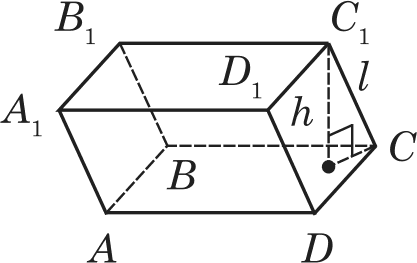 БокОВъ.те ребра me пер- пендихулярны тытоскостяМ ocнoBaimull.Вьтсота  не  совпадает  с боко-выМ реброМ.Все бопОВьтеграни    — параллелограммы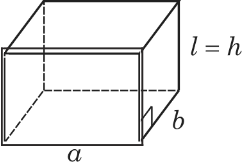 БокОВьте ребра nep  лярны  основанияМ.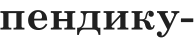 БокоВое  ребро совтіадаетВысотой.В    основантіях   —   параллелог- ’ aВсе бокОВьтеграни   — прямоугольники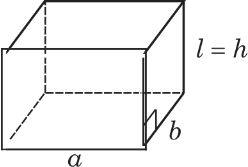 БокОВТ•те ребра перпендику- лярны основанияМ.БохоВое ребро совпадаетС Bi>ICOTOÈt.Оба основаііия и бОіtоВые грани    —   прямоуголъниниПлощадь боковой поверхности параллелепипедаПлощадь боковой поверхности параллелепипедаПлощадь боковой поверхности параллелепипеда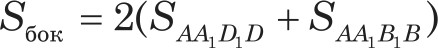 86„= 2(‹i+8).I16„= 2(‹i+8)dМлоіцадьполнойповерхностипараллелепипедаМлоіцадьполнойповерхностипараллелепипедаМлоіцадьполнойповерхностипараллелепипеда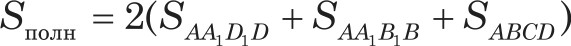 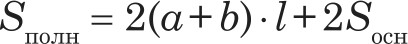 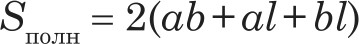 Объем параллелепипедаОбъем параллелепипедаОбъем параллелепипедаПроизведентіе площади осно- вания Ѕ„, на высоту fi:у	у	. р,Произведение площади пep- ' пендикулярного сечения Si, на длину бокового ребра f:Произведение   тілощади осііоваіттія Ѕ„, на дину бокового ребра 1:°• 'Произведение трёх измерений прямоугольного параллелепипеда: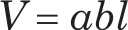 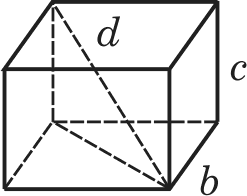 В прямоугольном параллелепипеде квадрат лтобой диагонали pa- вен  сумме квадратов  трёх его измерений:d 2 =     2 +    2 +  c 2В прямоугольном параллелепипеде квадрат лтобой диагонали pa- вен  сумме квадратов  трёх его измерений:d 2 =     2 +    2 +  c 2рlty6 — прямоугольный параллелепиітед, у которого все рёбра равны.СвойствоВсе боковые  грани — квадраты.Формулы1. Диагональ:  d —— о .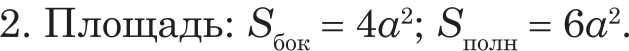 33. Объём: V= о' или  V = d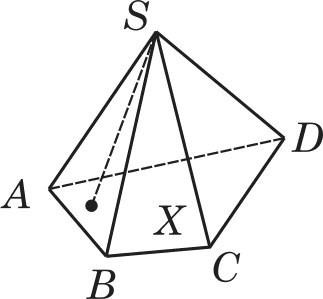 Пирамидой называется многогранник, который состоит из плоского много- угольника (основания пирамиды), точ- ки, не лежащей в плоскости основания (вершины пирамиды), и всех отревков, соединяіощих вершину пирамиды с вер- шинами основанияABCD — основание ттирамиды; S  — вершина пирамиды;ISA, Ѕ!В, l3C, SD  — боковые рёбра;ЬAS!B, bBS!C, bCSlD, AS!D — боковые граниABCD — основание ттирамиды; S  — вершина пирамиды;ISA, Ѕ!В, l3C, SD  — боковые рёбра;ЬAS!B, bBS!C, bCSlD, AS!D — боковые грани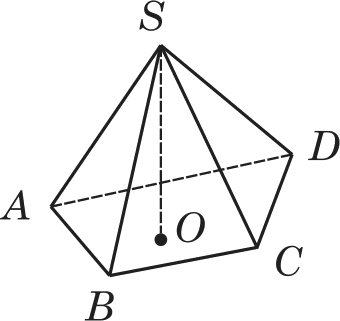 Высота пирамиды — перпендикуляр, опущенный из вершины пирамиды на плоскость основания.SO — высота пирамиды;SIO —— Н (SIO	(ABCD)).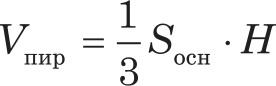 ’6on. пир.    ’MSB+ ’дВЅС+  ’дCSD+	эASD‘ггоюі. rnip.	бок+   ‘ocri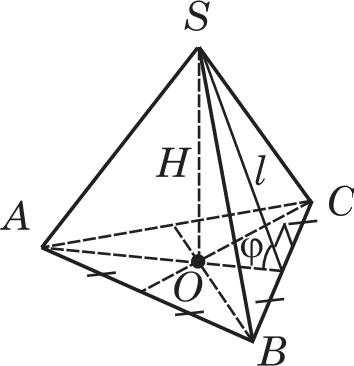 ТреугольпаяААВС—правиьный;О — точка  пересечения медиан(высот и бисеектрис), центр вписанной и описанной окружпостей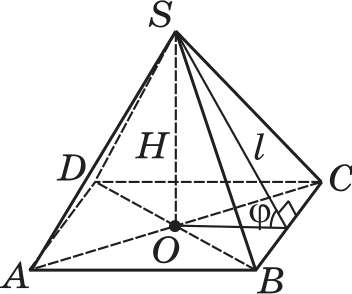 ЧетырёхугольнаяABCD — квадрат;О — точка пересечения диагоналей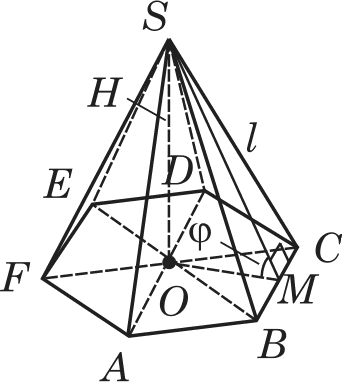 ШестиугольнаяABCDEF —правильный шестиугольник; О — тoma пересечеітя  диагоналей AD,ВЛ и FCTO — высота правильной пирамиды (SO 1 (ABC); О — центр основания).SIM — апофема правильной пирамиды (высота боковой грани, SM L BC)TO — высота правильной пирамиды (SO 1 (ABC); О — центр основания).SIM — апофема правильной пирамиды (высота боковой грани, SM L BC)1. Боковые  ребра равны,Нлоіцадь боновой поверхности:бон	2 ”’	2 ”’где  l — апофема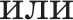 _         осн бон	сов  ipгде ‹р — угол наклона боковой грани к плоскости основания, ip = Х S!MO.поверхности:’полн	’6on+  ’оснОбъём: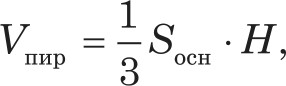 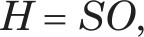 Н — высота  пирамидыодинаково наклонены к пло-Нлоіцадь боновой поверхности:бон	2 ”’	2 ”’где  l — апофема_         осн бон	сов  ipгде ‹р — угол наклона боковой грани к плоскости основания, ip = Х S!MO.поверхности:’полн	’6on+  ’оснОбъём:Н — высота  пирамидыскости основания.Нлоіцадь боновой поверхности:бон	2 ”’	2 ”’где  l — апофема_         осн бон	сов  ipгде ‹р — угол наклона боковой грани к плоскости основания, ip = Х S!MO.поверхности:’полн	’6on+  ’оснОбъём:Н — высота  пирамидыISA —— SIB —— SC —— ...,-Нлоіцадь боновой поверхности:бон	2 ”’	2 ”’где  l — апофема_         осн бон	сов  ipгде ‹р — угол наклона боковой грани к плоскости основания, ip = Х S!MO.поверхности:’полн	’6on+  ’оснОбъём:Н — высота  пирамидыZ ISAO = Z ISBO =  SCO = ...Нлоіцадь боновой поверхности:бон	2 ”’	2 ”’где  l — апофема_         осн бон	сов  ipгде ‹р — угол наклона боковой грани к плоскости основания, ip = Х S!MO.поверхности:’полн	’6on+  ’оснОбъём:Н — высота  пирамиды2. Ноковые грани — равныеНлоіцадь боновой поверхности:бон	2 ”’	2 ”’где  l — апофема_         осн бон	сов  ipгде ‹р — угол наклона боковой грани к плоскости основания, ip = Х S!MO.поверхности:’полн	’6on+  ’оснОбъём:Н — высота  пирамидыдруг  другу равнобедренныеНлоіцадь боновой поверхности:бон	2 ”’	2 ”’где  l — апофема_         осн бон	сов  ipгде ‹р — угол наклона боковой грани к плоскости основания, ip = Х S!MO.поверхности:’полн	’6on+  ’оснОбъём:Н — высота  пирамидытреугольники.Нлоіцадь боновой поверхности:бон	2 ”’	2 ”’где  l — апофема_         осн бон	сов  ipгде ‹р — угол наклона боковой грани к плоскости основания, ip = Х S!MO.поверхности:’полн	’6on+  ’оснОбъём:Н — высота  пирамидыАпофемыравныинаклоне-Нлоіцадь боновой поверхности:бон	2 ”’	2 ”’где  l — апофема_         осн бон	сов  ipгде ‹р — угол наклона боковой грани к плоскости основания, ip = Х S!MO.поверхности:’полн	’6on+  ’оснОбъём:Н — высота  пирамидыHT>I К НЈІОСКОСТИ OCHOB tHИHНлоіцадь боновой поверхности:бон	2 ”’	2 ”’где  l — апофема_         осн бон	сов  ipгде ‹р — угол наклона боковой грани к плоскости основания, ip = Х S!MO.поверхности:’полн	’6on+  ’оснОбъём:Н — высота  пирамидыНОД  ОДННМ   РЛОМНлоіцадь боновой поверхности:бон	2 ”’	2 ”’где  l — апофема_         осн бон	сов  ipгде ‹р — угол наклона боковой грани к плоскости основания, ip = Х S!MO.поверхности:’полн	’6on+  ’оснОбъём:Н — высота  пирамиды3apaua.Найти:ттлощадь полной поверхности правильной треугольной ттира- миды,  если все её ребра  равны о.Решение.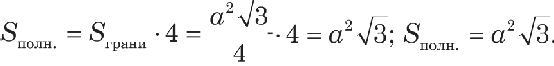 Omaem:  S»  ». = о'	.3apaua.Найти:ттлощадь полной поверхности правильной треугольной ттира- миды,  если все её ребра  равны о.Решение.Omaem:  S»  ». = о'	.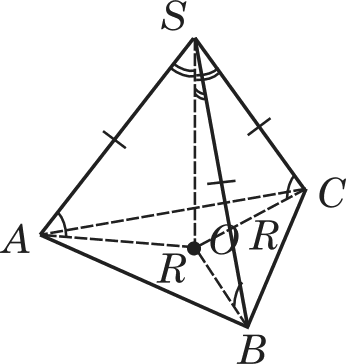 1.  Если в тшрамиде:а) все боковые  рёбра равнзя6) все боковые рёбра составляіот оди- наковые углы с плоскостыо основаіттіяв) боковые рёбра составляіот одина- ковые углы с высотой пирамиды,то высота  проходит через центрОНЈЭ  ЖНОСТИ, ОПИСіlННОЙ ОНОЛОоснованияПpимewauue: высота пирамиды может располагаться внутри ттирамиды, на боковой грани или вне пирамиды, в зависи- мости от размещения центра описанной окружности. Около такой пирамиды можно описать конусПpимewauue: высота пирамиды может располагаться внутри ттирамиды, на боковой грани или вне пирамиды, в зависи- мости от размещения центра описанной окружности. Около такой пирамиды можно описать конусЗадача.Осііование пирамиды — треугольник со сторонами  3, 4 и 5 см.Все боковые рёбра наконены к плоскости основаіпія под  углом 45°.Найти: объём пирамиды.Решение.Все боковые рёбра наклонены под одним углом =г т. О — центр окружности, описанной около AABC.dABC — тірямоугольный, т.  к.  5'  = 3'  + 4'.В прямоугольном треугольнике центр оішсаіттіой окружно- сти — совтіадает с серединой гитіотенузы.3. AC —— 4 см; BC —— 3 см; fi	= ’— AC	  3   4 = 6 (см).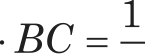 2	2Задача.Осііование пирамиды — треугольник со сторонами  3, 4 и 5 см.Все боковые рёбра наконены к плоскости основаіпія под  углом 45°.Найти: объём пирамиды.Решение.Все боковые рёбра наклонены под одним углом =г т. О — центр окружности, описанной около AABC.dABC — тірямоугольный, т.  к.  5'  = 3'  + 4'.В прямоугольном треугольнике центр оішсаіттіой окружно- сти — совтіадает с серединой гитіотенузы.3. AC —— 4 см; BC —— 3 см; fi	= ’— AC	  3   4 = 6 (см).2	24. ASOC — равнобедренный прямоугольнъій треугольник  (  SOC = 90°, ZOSC = ZOCS = 45°). SO = OC = AO = OB ==	: 2 = 5 : 2 = 2,5  (см); V =	3,	TO =	6  2,5 = 5 (сми).Ответ:  5 сми.4. ASOC — равнобедренный прямоугольнъій треугольник  (  SOC = 90°, ZOSC = ZOCS = 45°). SO = OC = AO = OB ==	: 2 = 5 : 2 = 2,5  (см); V =	3,	TO =	6  2,5 = 5 (сми).Ответ:  5 сми.4. ASOC — равнобедренный прямоугольнъій треугольник  (  SOC = 90°, ZOSC = ZOCS = 45°). SO = OC = AO = OB ==	: 2 = 5 : 2 = 2,5  (см); V =	3,	TO =	6  2,5 = 5 (сми).Ответ:  5 сми.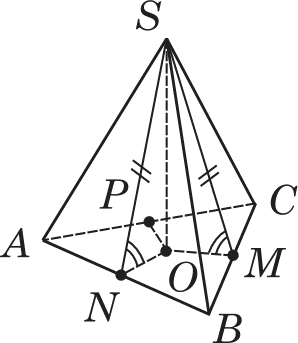 2. Если  в пирамиде:а) все двугранные углы при основа-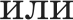 6) все высоты  боковъіх  граней равны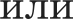 в) высота составляет одинаковые  углы с плоскостями  боковых граней,то высота проходит яереа центр окружности, вписанной в основание2. Если  в пирамиде:а) все двугранные углы при основа-6) все высоты  боковъіх  граней равныв) высота составляет одинаковые  углы с плоскостями  боковых граней,то высота проходит яереа центр окружности, вписанной в основаниеВ такуіо пирамиду  можно вписать конус.Площадь боковой поверхности пирамиды, в которой все двугранные  углы  при  основании   равны  ‹х, можно вы-числять по ‹]зормуле: S,	=    ”‘ СОЅЯВ такуіо пирамиду  можно вписать конус.Площадь боковой поверхности пирамиды, в которой все двугранные  углы  при  основании   равны  ‹х, можно вы-числять по ‹]зормуле: S,	=    ”‘ СОЅЯВ такуіо пирамиду  можно вписать конус.Площадь боковой поверхности пирамиды, в которой все двугранные  углы  при  основании   равны  ‹х, можно вы-числять по ‹]зормуле: S,	=    ”‘ СОЅЯЗадача.Основание пирамиды — ромб со стороной о  и острым  углом о.  Боковьте грани наклонены к основаіпіто ттод углом Q.Найти: площадь боковой по- верхности  пирамиды.Решение.р	_  Ѕ„,	_ в 2 sin cl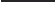 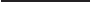 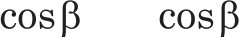 Задача.Основание пирамиды — ромб со стороной о  и острым  углом о.  Боковьте грани наклонены к основаіпіто ттод углом Q.Найти: площадь боковой по- верхности  пирамиды.Решение.р	_  Ѕ„,	_ в 2 sin cl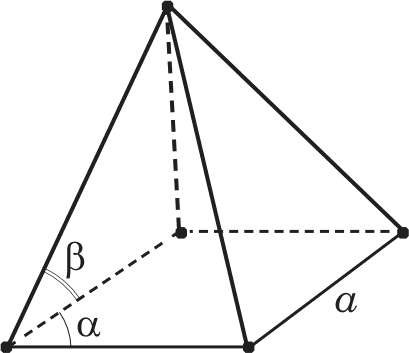 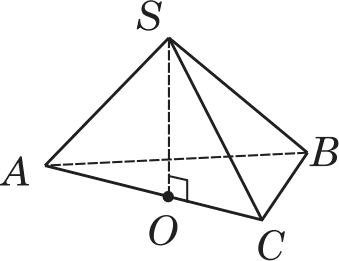 3. Если одна боковая грань пирамиды перпендикулярна плосности основания, то высокой пирамиды  является  въісота этой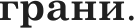 Если в SABC (SAС) L (ABC)и TO 1  AC  (О в АС),то SO  — высота пирамиды,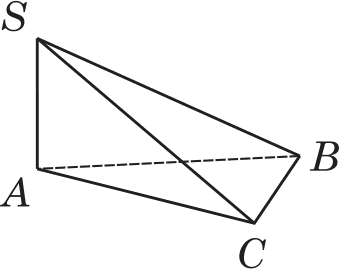 4. Если две смешные боковые грани перпендикулярны плоскости основа- ния, то высотой пирамиды является их общее боновое  ребро.Если (SAB)	(ABC) и (S!AC) 1 (ABC),no SIA —  высота іттірамиды(Ѕ!А	(ABC))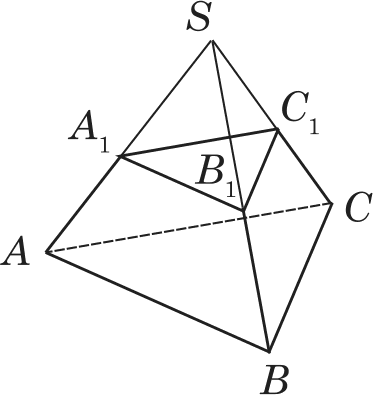 Образование усечённой пирамидыЕсли  задана  пирамида  SABC и проведена ттлоскость А В С ,параллельная основанито пира- миды ((А В C ) (ABC)), хо эта плоскость отсекает от заданной пирамиды пирамиду ISA В C , подобнуто данной.(С коэ‹]эdэициентом подобия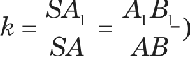 Другая часть заданной пирамиды — многогранникABCA В Су — называется усечённой  пирамидой. Грани ABC и А В С — основания ((ABC) (А В С )). Трапеции  ABB  А  , BCC,В , ACC	А   — боковые граниДругая часть заданной пирамиды — многогранникABCA В Су — называется усечённой  пирамидой. Грани ABC и А В С — основания ((ABC) (А В С )). Трапеции  ABB  А  , BCC,В , ACC	А   — боковые грани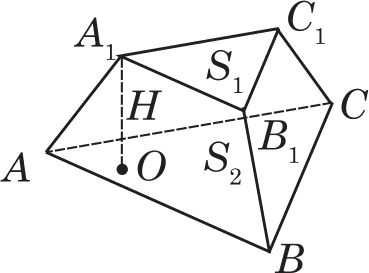 Высотой усечётітіой пирамиды называется расстоятше между плоскостями  её оснований.А О	(АВЩ,-А О —— Н — высота.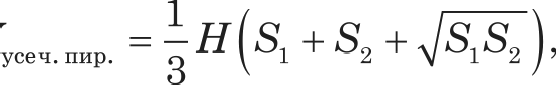 где  fi„  S,  — площади основаіттій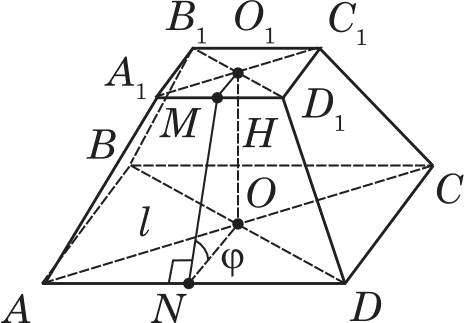 Площадь поверхности усечён- ной пирамиды равна сумме площадей оснований и боковой поверхности:’полн ’1”2”бон’Правильная усечённая пира- мида — усечённая ттирамида, являіощаяся частьто правильной пирамиды.Апофема — высота боковой гранті.MN  L  AD п MN L AND „-MN — апофема12P п P — периметры основантій;l  — апофемасб.к	cos ‹р'6,   и  S,   —  тпощади оснований;ip — угол наклона  боковой  грани к  большему  основаниіоПравильный выпуклый многогранник — выпуклый многогранник, грани которого являтотся правильными многоугольниками с одинаковым количеством сторони к каждой вершине  сходится  одинаковое  количество реберПравильный выпуклый многогранник — выпуклый многогранник, грани которого являтотся правильными многоугольниками с одинаковым количеством сторони к каждой вершине  сходится  одинаковое  количество реберПравильный выпуклый многогранник — выпуклый многогранник, грани которого являтотся правильными многоугольниками с одинаковым количеством сторони к каждой вершине  сходится  одинаковое  количество реберПравильный выпуклый многогранник — выпуклый многогранник, грани которого являтотся правильными многоугольниками с одинаковым количеством сторони к каждой вершине  сходится  одинаковое  количество реберПравильный выпуклый многогранник — выпуклый многогранник, грани которого являтотся правильными многоугольниками с одинаковым количеством сторони к каждой вершине  сходится  одинаковое  количество реберПравильный выпуклый многогранник — выпуклый многогранник, грани которого являтотся правильными многоугольниками с одинаковым количеством сторони к каждой вершине  сходится  одинаковое  количество ребер№МногогранникМнОГО-угольникrpa- нейвер- шин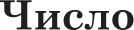 рёбер1Правильный тетраадр (четырёхграінттік)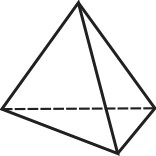 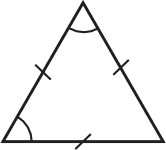 4462Гексаэдр (шестигранник),  куб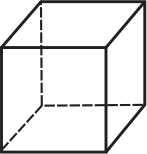 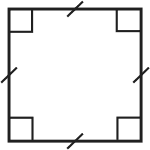 6812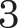 Октаэдр (восьмигранник)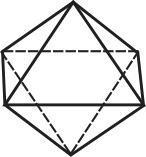 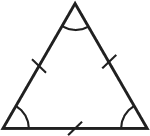 86124Икосаэдр (двадцатигранник)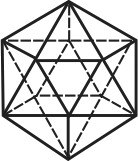 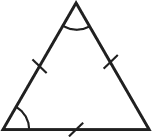 2012305Додекаарр (двенадцатиграіттіи)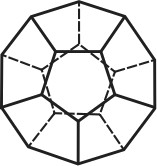 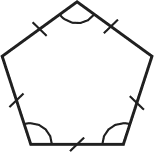 122030Правильный тетраэдр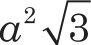 3     2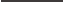 12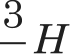 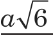 4	41 н _ паб4	12Правильный октаэдр2o'& 2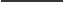 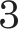 of 2об 6Нравильньтй иосаэдр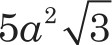 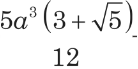 о2(53+)4o	(3 +	) 12Правильный  гексаэдр432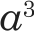 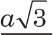 22Нравильньтй додекаэдр   55(55 + 25)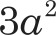 о' (15 +7	)4п	(1 +  5) 4о10(25113+)20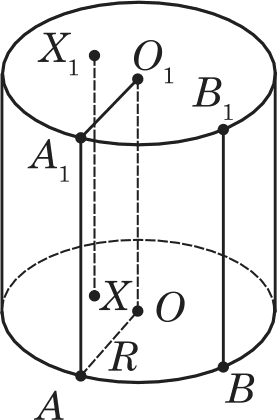 Цилиндр (круговой цилиндр) — тело, состоящее из двух кругов, не лежаіцих в од- ной плоекости и еовмещаемых параллелъ- иътм переносом, и всех отреоков, соединяіо- іцих соответствующие точки окружностей, лежащих в оенованиях этих цилиндров.Основания іщлиндра — круги. Образутощие — отрезки, соединяіощие точки окружностей.ААА, BB  — образуіощиеЦилиндр (круговой цилиндр) — тело, состоящее из двух кругов, не лежаіцих в од- ной плоекости и еовмещаемых параллелъ- иътм переносом, и всех отреоков, соединяіо- іцих соответствующие точки окружностей, лежащих в оенованиях этих цилиндров.Основания іщлиндра — круги. Образутощие — отрезки, соединяіощие точки окружностей.ААА, BB  — образуіощиеОснования  цилиндра  рав-ны  и параллельныAO ——О А  —— R(AOB)    (АКО,В,)Образующие цишіцдра равііы и тіараллельныАА,  B„B      АА, —— BB,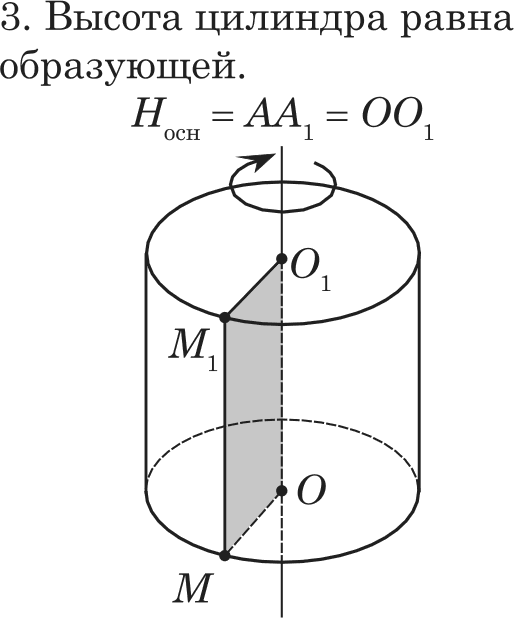 При вращении прямоуголь- ника около его стороны как оси  образуется цилиндрОснования  цилиндра  рав-ны  и параллельныAO ——О А  —— R(AOB)    (АКО,В,)Образующие цишіцдра равііы и тіараллельныАА,  B„B      АА, —— BB,При вращении прямоуголь- ника около его стороны как оси  образуется цилиндрНлоірадь основаішя:S	—— uR 2Площа;ць боковой поверхности: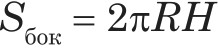 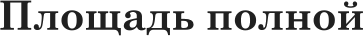 поверхности: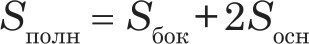 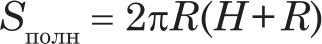 Объён: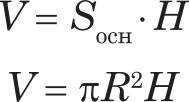 О     I   f,O1 — прямоугольник;ОО, — ось іщлиндра;R	—— ОМ —— О,М„Н	—  ММ,	—— 00 1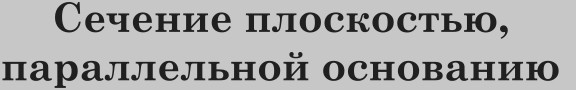 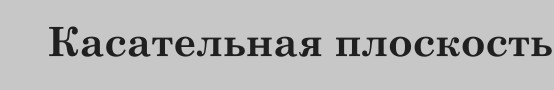 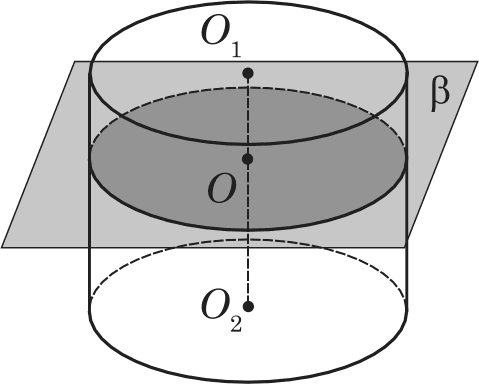 Плоскость, параллельная основаниіо, пересекает боковуто поверхность цилин- дра по окружности, равной окружности основания: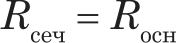 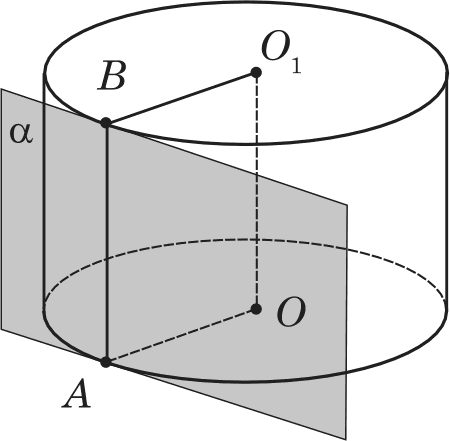 Касателъная плосность плоскость, проходящая через образутощуто и перпендику- лярная плоскости осевого сечения, проходящего через эту образующуіо.o — касательная тілоскость, AB — обрааутощая,cl проходит через AB:а	(AOO В)Задача.Площадь  основаіпія іщиндра  равна  Q, площадь осевогосечения равна Ѕ.Найти:площадь полной поверхности цилиндра.Решение.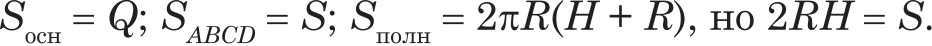 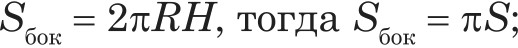 8„	= 563+ 2ф=гЅ+ 2ф; S, ,=zS+ 2 .Omaem:1	=х1+2ф.Задача.Площадь  основаіпія іщиндра  равна  Q, площадь осевогосечения равна Ѕ.Найти:площадь полной поверхности цилиндра.Решение.8„	= 563+ 2ф=гЅ+ 2ф; S, ,=zS+ 2 .Omaem:1	=х1+2ф.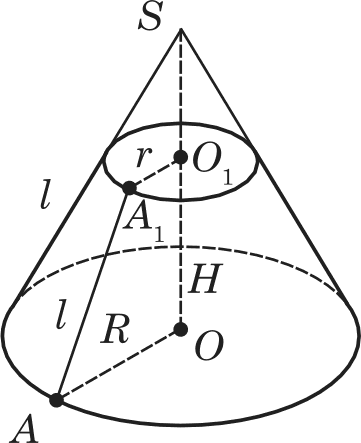 Усеиёііііый ноііус — часть конуса, закліочённая между его основанием и секущей плоскостыо, параллельной основаниіо.Основания — круги с цен- трами  О и О,./ —   образутощая,  A4,    = l,-OA     —— R    н  О    А	—— г — радиусыоснований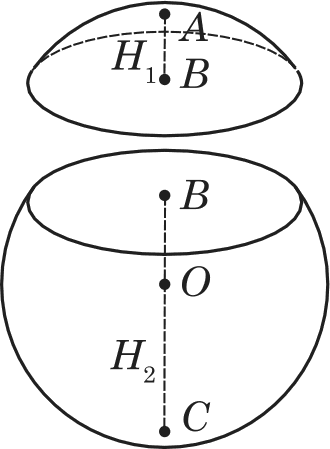 Шаровой сегмент  — часть шара,  ко-торуіо отсекает секущая плоскость. Плоскость делит шар на два сегмента: AB = Hу — высота меньшего сегмента; BC —— He — высота большего сегментаОсновные     формулы Площадь боковой поверхности:Іlлощадь ітоной тіоверхности: S	= <H(4B— Н)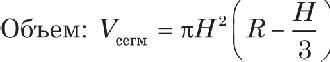 Шаровой сектор — тело, ограничен- ное с‹]эерической поверхностьто шаро- вого сегмента и боковой поверхностыо конуса, которое имеет общее основа- ние с сегментом и вершину в центре конуса.Основные формулыПлощадь  полной поверхности: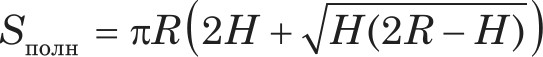 —3  n   нПpимewauue: если шаровой сегмент меньше полушара, то для  гіолучешія шарового сектора его догіолняіот конусом, а если больше  полушара,  то конус удалятотПpимewauue: если шаровой сегмент меньше полушара, то для  гіолучешія шарового сектора его догіолняіот конусом, а если больше  полушара,  то конус удалятот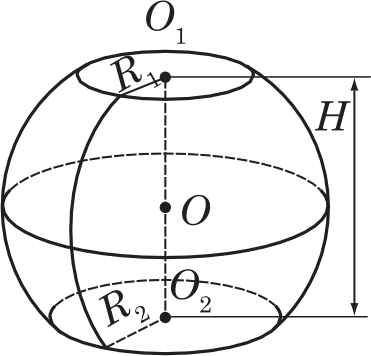 Шаровой слой — часть шара меж- ду двумя параллельными секущими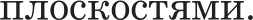 Н —  расстояние  между секущими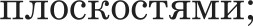 Л,  и Л2 —  радиусы основанийОсновііые формулыПлощадь боковой тіоверхности: fi„, =2пЛН; Л — радиус шара. Площадь тіолной поверхности: Ѕ„„	= п(2ЛН + @  + R 2 ).Объём:  Ц =   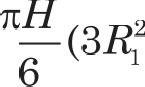 Основііые формулыПлощадь боковой тіоверхности: fi„, =2пЛН; Л — радиус шара. Площадь тіолной поверхности: Ѕ„„	= п(2ЛН + @  + R 2 ).Объём:  Ц =   